Tabla de fórmulas para integración y derivación 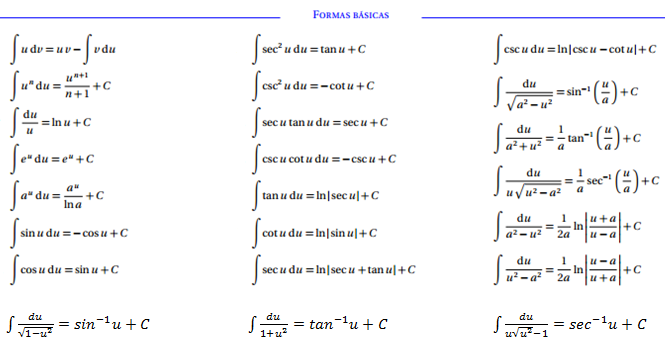 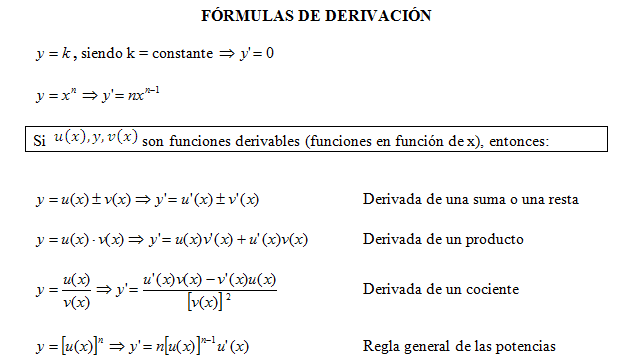 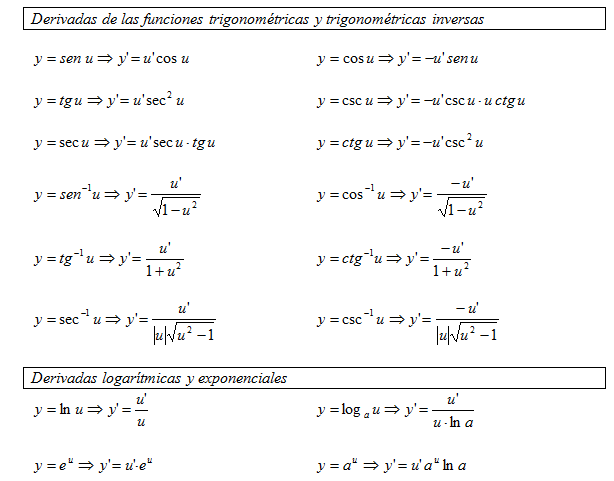 